PRESSEMITTEILUNG 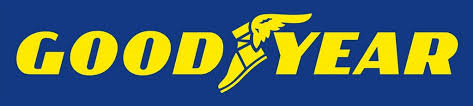 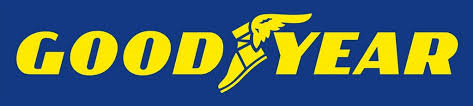 Goodyear gibt die Partner für das Projekt seines neuen internationalen Forschungs- und Entwicklungszentrums auf dem Luxembourg Automotive Campus bekanntColmar-Berg, 5. Juli 2017 – Goodyear wird mit den Partnern FELIX GIORGETTI & AG Real Estate für den Bau seines neuen Gebäudes im zukünftigen Luxembourg Automotive Campus zusammenarbeiten. Die Konzeptentwicklung wurde ‘ASSAR Universum Architect’ anvertraut. Der neue Standort mit einer verpachtbaren Fläche von 16.000 m2 soll ab 2020 seine Tätigkeiten beginnen und wird rund 1.100 Mitarbeiter aus Forschung und Entwicklung, sowie regionale und globale Funktionen, die zur Zeit in Luxemburg ansässig sind, beherbegen. Sein Design stellt die Vision von Goodyear einer intelligenten, sicheren und nachhaltigen Innovation der zukünftigen Mobilität dar. Es soll die Verbindung und Zusammenarbeit zwischen Teams fördern, ein offenes, innovatives und inspirierendes Arbeitsumfeld schaffen, indem die Vorteile der 'Lebensweise' eines Campus voll genutzt werden. Das Projekt beinhaltet ebenfalls ein Restaurant, ein Fitness-Studio und ein Event Center, welches für Produktvorstellungen, Medien Events, Ausstellungen zur aktuellen und zukünftigen Mobilität, sowie Teamversammlungen genutzt werden kann.“Der Umzug in das neue Innovationszentrum wird ein bedeutender Meilenstein für Goodyear sein,” erklärt Carlos Cipollitti, Vizepräsident EMEA Produktentwicklung, EMEA. “Es wird den Beitrag von Goodyear zu den zukünftigen Mobilitätslösungen durch die Entwicklung und Fertigung von intelligenten Produkten und Dienstleistungen, welche die Bedürfnisse der Kunden und Verbraucher vorgreifen, weiter beschleunigen.”____Pressekontakt Goodyear:Jean-Paul Bruck, Corporate & Brand Communication Manager Luxembourg +352 8199-2294 jean-paul.bruck@goodyear.comÜber GoodyearGoodyear ist einer der bedeutendsten Reifenhersteller weltweit. Er beschäftigt rund 66.000 Mitarbeiter und stellt seine Produkte in 48 Standorten in 21 Ländern auf der ganzen Welt her. In den beiden Innovationszentren in Akron, Ohio und Colmar-Berg, Luxemburg, werden hochmoderne Produkte und Dienstleistungen entwickelt, welche maßgebend für die Technologie und die Leistungsstandards in der Industrie sind. Für mehr Informationen über Goodyear und seine Produkte siehe: http://www.goodyear.eu/corporate_emea/.Über FELIX GIORGETTIDas Familienunternehmen Félix Giorgetti, das von den Brüdern Paul und Marc GIORGETTI geführt wird, ist ein bedeutender Akteur im Bauwesen im Großherzogtum. Die Aktivitäten des Unternehmens decken alle Bauarbeiten und enthalten unter anderem: Straßen- und Hochbau, Öffentliche Gebäude, Verwaltungsgebäude, Handels- und Industriegebäude und der Bau von Wohnkomplexen und Einfamilienhäusern. Für mehr Informationen siehe www.gio.lu.Über AG REAL ESTATEAG Real Estate, eine 100 %ige Tochtergesellschaft von AG Insurance ist in verschiedenen Sektoren des Immobilienbereichs tätig: Asset & Property Management, Development & Construction Management, PPP und Immobilienfinanzierung sowie im Car Park Management über die Tochtergesellschaft Interparking. AG Real Estate verfügt über ein Verwaltungsportfolio für eigene Rechnung und für Drittrechnung von mehr als 6 Milliarden Euro. Für mehr Informationen siehe www.agrealestate.eu.Über ASSAR Universum ArchitectsDer Konzern ASSAR, hier vertreten durch ASSAR Universum Architects s.a., hat eine breite Erfahrung im Bereich der Drittarchitektur in Luxemburg und in anderen Ländern und beschäftigt heute mehr als 145 Personen.ASSAR ist im Bereich der Verwaltungsgebäude, Pflege und Gesundheit, im Bereich der öffentlichen Gebäude und Ausrüstungen, im Bereich der Verteidigung und der kollektiven Wohnkomplexe tätig.Für mehr Informationen siehe www.assar-universum.lu